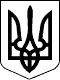 УЖГОРОДСЬКА РАЙОННА державна адміністраціяЗАКАРПАТСЬКОЇ ОБЛАСТІР О З П О Р Я Д Ж Е Н Н Я___16.11.2020____                           Ужгород                            №___359_______Про розробленнядетального плану території        Відповідно до статей 6, 20, 39, 41 Закону України „Про місцеві державні адміністрації”, пункту 4 статті 10, статей 16, 19, 21  Закону України „Про регулювання містобудівної діяльності”, статті 13 Закону України „Про основи містобудуванняˮ, Закону України „Про стратегічну екологічну оцінкуˮ, постанови Кабінету Міністрів України від 25.05.2011р. №555 „Про затвердження Порядку проведення громадських слухань щодо врахування громадських інтересів під час розроблення проектів містобудівної документації на місцевому рівніˮ, наказу Міністерства регіонального розвитку, будівництва та житлово-комунального господарства України від 16.11.2011 №290 „Про затвердження Порядку розроблення містобудівної документації”,беручи до уваги лист відділу в Ужгородському районі Головного управління Держгеокадастру у Закарпатській області 03.11.2020 № 14-7-0.28-589/102-20, розглянувши клопотання Закарпатської митниці Держмитслужби 22.10.2020 № 77-08-2/77-21/21/703:	1. Розробити Закарпатській  митниці Держмитслужби детальний план території для будівництва міжнародного автодорожнього пункту пропуску „Соломоново - Чієрна” за межами населеного пункту, на території Соломонівської сільської ради Ужгородського району Закарпатської області.    2.Визначити за погодженням із платником ліцензійну організацію - розробника детального плану території.       3. Фінансування розроблення детального плану території здійснити за рахунок коштів іншої субвенції з Соломонівського сільського бюджету.      4. Забезпечити розроблення стратегічної екологічної оцінки проекту державного планування детального плану території.      5.Відділу містобудування та архітектури райдержадміністрації забезпечити організацію розроблення детального плану території, проведення громадських слухань, щодо врахування громадських інтересів,в тому числі власників земельних ділянок,та подання на розгляд архітектурно-містобудівної ради.       6. Розроблений детальний план території, в установленому законом порядку, подати на затвердження у райдержадміністрацію.      7.  Контроль за  виконаннямцьогорозпорядженнязалишаю за собою.В.о. голови державної адміністрації                                  Христина МАЦКО